Уважаемые студенты!Вам необходимо выполнить упражнение по теме «Сопряжения» (Приложение 1).В таблице 2.4 даны условия и краткое объяснение выполнения графических задач. Необходимо выполнить данные таблицы в тетради по инженерной графике и с помощью чертежных инструментов найти графическое решение  предложенных задач. Для качественного изучения данной темы нужно воспользоваться учебником по Инженерной графике §1.6, с.18-26.О начале выполнения задания прошу сообщить на электронную почту: kochegarowa.nat@yandex.ru до 02.05.2020 (чтобы отметить приступивших к заданию) или в случае готовности задания отправить сканы или фото готовых таблиц.Желаю успеха!Приложение 1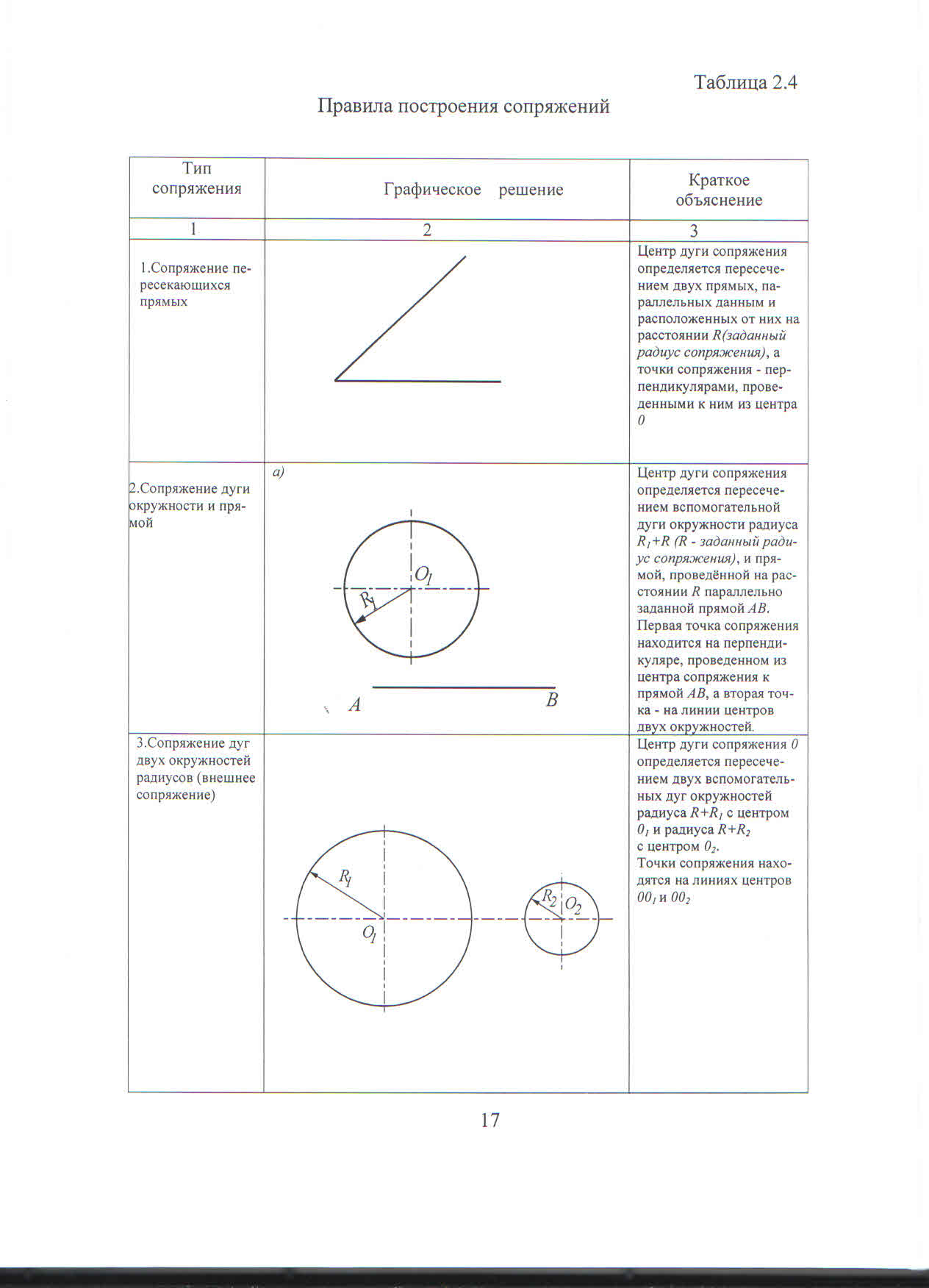 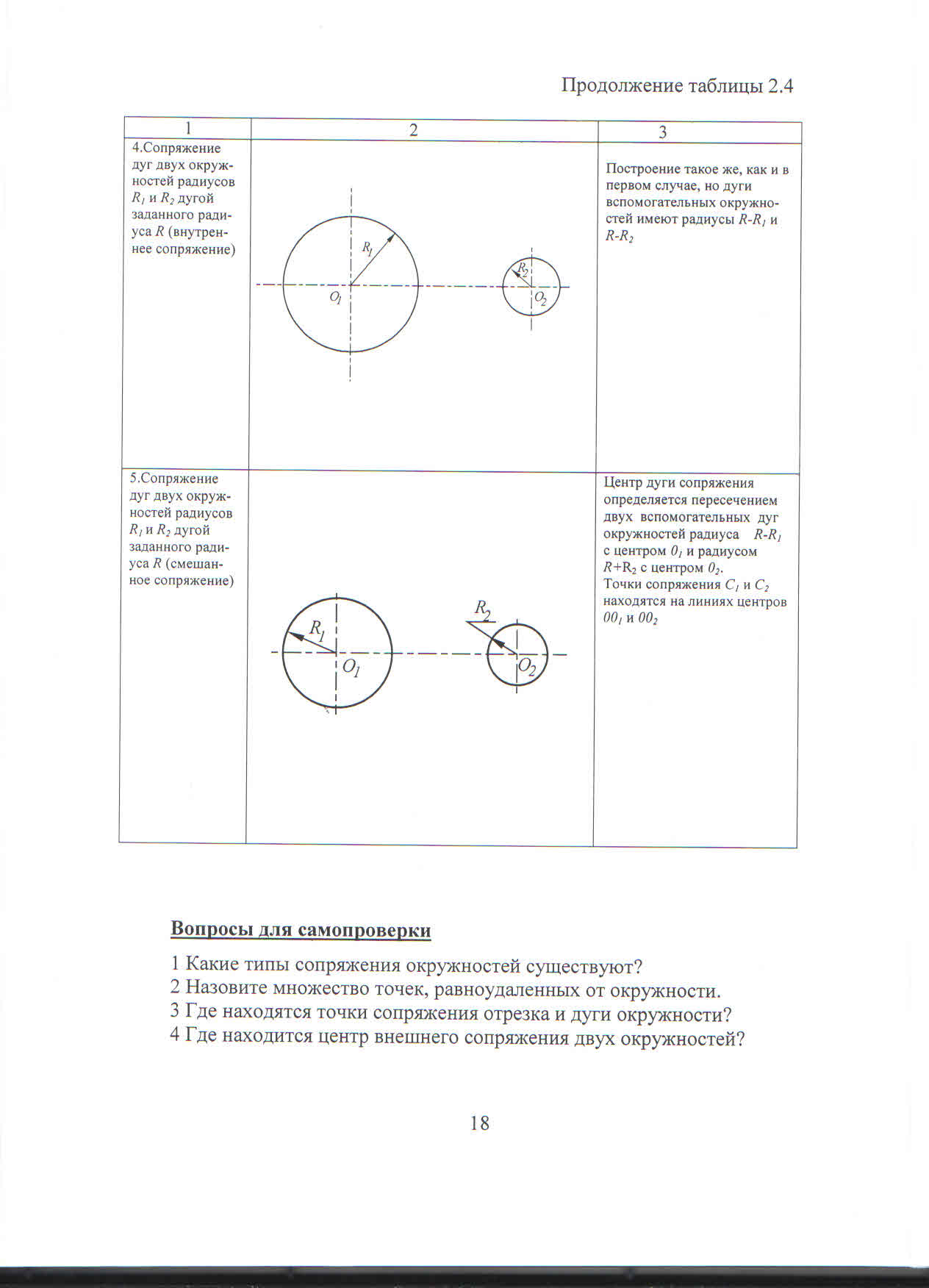 